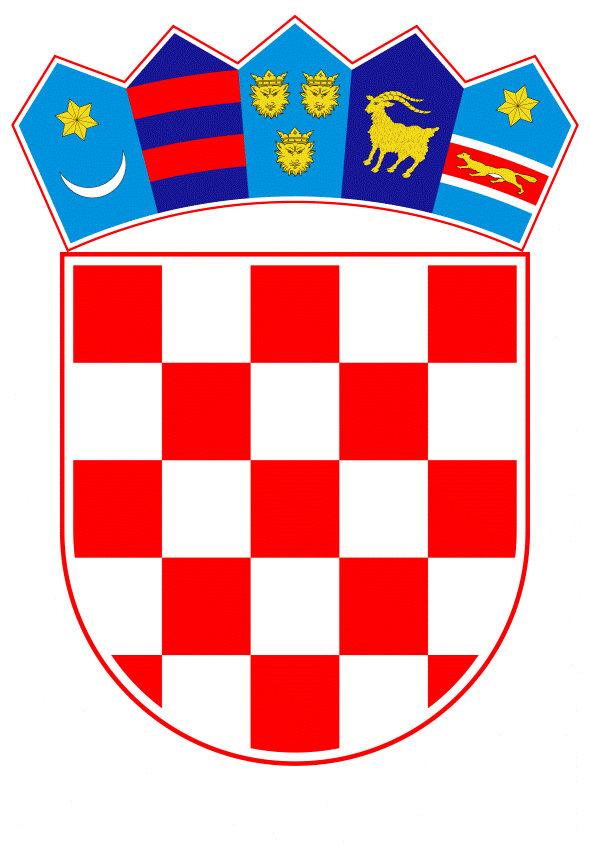 VLADA REPUBLIKE HRVATSKEZagreb, 28. srpnja 2022.____________________________________________________________________________________________________________________________________________________Banski dvori | Trg Sv. Marka 2  | 10000 Zagreb | tel. 01 4569 222 | vlada.gov.hr	PRIJEDLOGNa temelju članka 9. stavka 2. Zakona o nadzoru državne granice („Narodne novine“, br. 83/13 i 27/16), Vlada Republike Hrvatske je na sjednici održanoj  _______________ 2022. godine donijelaU R E D B Uo dopuni Uredbe o graničnim prijelazima Republike HrvatskeI.		U Uredbi o graničnim prijelazima Republike Hrvatske („Narodne novine“, br. 79/13, 38/20 i 68/20) iza članka 30. dodaje se članak 30.c koji glasi:„Članak 30.c		Radi  izvođenja radova dogradnje luke Sali i zatvaranja luke otvorene za javni promet lokalnog značaja – Sali, privremeno se odgađa otvaranje sezonskog graničnog prijelaza za međunarodni promet putnika u pomorskom prometu Sali, a sve do završetka radova dogradnje luke.“. II.Ova Uredba stupa na snagu osmoga dana od dana objave u „Narodnim novinama“.KLASA: 	URBROJ: 	Zagreb,	2022.PREDSJEDNIKmr. sc. Andrej PlenkovićO B R A Z L O Ž E NJ EŽupanijska lučka uprava Zadar provodi projekt „Dogradnja gradske luke Sali na Dugom Otoku“, koji je sufinanciran iz sredstava EU fondova, a čija je provedba započela 31. listopada 2021. godine. Zbog obavljanja radova i iz razloga sigurnosti plovidbe, Lučka kapetanija Zadar, Ispostava Sali, rješenjem je zatvorila luku za sav pomorski promet do prosinca 2023. godine te dolazak plovila na granični prijelaz više nije moguć. Stručne službe Ministarstva mora, prometa i infrastrukture na uobičajen način obavijestile su sudionike međunarodnog pomorskog prometa da, do ponovnog otvaranja luke Sali za međunarodni pomorski promet, preusmjere pomorski promet na najbliže otvorene granične prijelaze za međunarodni pomorski promet Božava ili Zadar. Slijedom navedenog, a budući da u luci Sali ne postoje tehnički uvjeti za sigurno i učinkovito obavljanje granične kontrole, potrebno je privremeno odgoditi otvaranje sezonskog graničnog prijelaza za međunarodni promet putnika u pomorskom prometu Sali i za prelazak državne granice, odnosno za potrebe obavljanja poslova granične kontrole. Predlagatelj:Ministarstvo unutarnjih poslova Predmet:Prijedlog Uredbe o dopuni Uredbe o graničnim prijelazima Republike Hrvatske